Nevada Department of Taxation, Division of Local Government Services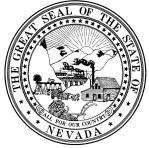 Property Tax Projection of Construction Work in Progress for Fiscal Year 2024-2025Please return the completed form no later than December 1, 2023. Use the instructions below to complete the form.Overview	NRS 361.390(2) requires the Department of Taxation to project the revenue associated with property taxes, for use by local jurisdictions.  Local jurisdictions, like cities, counties, and schools, will be starting to prepare budgets for the coming fiscal year very soon.  	One type of property subject to property tax is new property, such as construction-work-in-progress (CWIP), expected to come on-line between July 1, 2024 and June 30, 2025.  We request your assistance in estimating how much CWIP is expected to come online during this period.  This form for reporting estimated CWIP should not be confused with the form which will be due in September 2023 and used to report actual CWIP.  InstructionsThis form must be filled out electronically.  Manually completed forms will not be accepted. The form may be retrieved from the Department of Taxation website at http://tax.nv.gov/LocalGovt/CA_Prop/CA_Construction_Work_in_Progress/You will need Adobe Reader to read the form.  If you need Adobe Reader, you may download it from http://get.adobe.com/reader/In Column B, enter the projected total of NEVADA ONLY property, plant and equipment expenditures from work orders for each calendar month in the fiscal year listed on the form. 
If the amount reported in Column B contains amounts for replacements, repairs, or pollution control or other exempt equipment, report the Nevada only replacement, repairs, or exempt property In Column C.   Use positive numbers only, as the form will automatically subtract the amounts in Column C from Column B to calculate the amount in Column D.Do not enter anything in Column D, “Net Addition or Growth.”  The difference will be calculated automatically.  The totals line at the bottom of each column will also be calculated automatically.If Column D calculates negative numbers, provide an explanation in the space provided below the table.Complete the Company, Name of Person Responsible for the Report, Email address, Phone, Date and Title fields.  You may electronically sign the document by clicking on the signature line and follow the instructions, or you may sign the document, scan it, and send it back by email. You may return the completed document by clicking the “Submit” button to return the document to our staff, or you may email the document to: denesaj@tax.state.nv.usAdobe Reader is required.  If you don’t already have it, download it here: 
Adobe Reader DownloadYou may also return the completed and signed form by mail to:Division of Local Government  Services,
Centrally Assessed Properties Section,
1550 College Parkway, Suite #115
Carson City, NV  89706